“LEGISLAZIONE, ETICA E DEONTOLOGIA PROFESSIONALE”Sabato 1 dicembre 2018dalle 10 alle 12AulaB31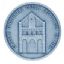 L'Ordine degli Ingegneri della provincia di Pisa incontra i candidati all'esame di statoRelatori:Ing. Chiara Fiore - Presidente dell’Ordine degli Ingegneri della provincia PisaIng. Alberto Scasso – Presidente del Consiglio di DisciplinaPROGRAMMASALUTI E INTRODUZIONEProf. Alberto Landi - Presidente della Scuola di IngegneriaProf. Lucio Verrazzani – Presidente della Commissione Esaminatrice degli Esami di Stato per l’Abilitazione alla Professione di IngegnereL’ORDINAMENTO DELLA PROFESSIONE DI INGEGNERE IN ITALIA  IL CODICE DEONTOLOGICO L’AZIONE DI VIGILANZA DEGLI ORDINI PROFESSIONALIIL CONSIGLIO NAZIONALECONCLUSIONI E DOMANDE